Comunicado de ImprensaVila Nova de Gaia, 19 de abril de 2021ArrábidaShopping reabre todas as lojas com reforço das medidas de segurançaO Centro disponibiliza consulta da lotação, em tempo real, no website e na app e um serviço gratuito de Drive-In.No âmbito do Plano de Desconfinamento decretado pelo Governo, o ArrábidaShopping reabre, hoje, as lojas cuja atividade se encontrava suspensa, com medidas de segurança reforçadas e disponibilizando ferramentas que permitem planear as visitas, de modo a garantir a clientes, colaboradores e lojistas um regresso tranquilo. De acordo com o mesmo Plano, o horário de funcionamento das lojas, durante a semana, será até às 21h00 e restauração até às 22h30 e ao fim de semana e feriados até às 13h00, exceto retalho alimentar que poderá funcionar até às 19h00. “No ArrábidaShopping temos todas as medidas implementadas para receber os visitantes com todo o conforto e segurança e criámos ferramentas adicionais que vão ajudar os clientes a planearem a sua visita ao Centro, evitando horas de maior movimento. Só assim, juntamente com os nossos visitantes, conseguimos retomar as nossas rotinas, com calma e em segurança”, reforça Tomás Furtado, Diretor do ArrábidaShopping.A lotação do Centro e do parque de estacionamento é permanentemente atualizada na app e no site do ArrábidaShopping https://www.arrabidashopping.com/. Para maior conveniência, segurança e conforto dos visitantes, o ArrábidaShopping disponibiliza, ainda, um serviço gratuito de Drive-In, com o objetivo proporcionar uma experiência de compra que satisfaça as necessidades dos clientes e dinamize a atividade dos lojistas, nas melhores condições de conforto e segurança para todos.O ArrábidaShopping tem implementadas medidas de prevenção e contenção estabelecidas para controlo da COVID-19, das quais destacamos o controlo do rácio de pessoas e viaturas, instalação de dispensadores de gel desinfetante em todas as entradas do Centro e locais de maior afluência ou passagem, reforço dos procedimentos de limpeza e desinfeção de todos os espaços, reforço das rotinas de limpeza dos sistemas de ventilação e de ar condicionado, sinalética de fluxo de circulação, promovendo a circulação pela direita e o distanciamento social.Sobre o ArrábidaShoppingInaugurado em 1996, o ArrábidaShopping dispõe de uma oferta de lojas diversificada, numa Área Bruta Locável (ABL) de 59.894 m2. Remodelado em 2008, o ArrábidaShopping espelha a sua sofisticação e elegância nas cerca de 173 lojas que oferecem um vasto leque de serviços. Dispõe de cerca de 3.400 lugares de estacionamento. Os cinemas são, também, uma mais-valia no Centro, pois para além da capacidade para 4.000 pessoas, têm ótimas condições de som e imagem. A par da experiência única de compras e de lazer que oferece aos seus clientes, o ArrábidaShopping assume a responsabilidade de dar um contributo positivo para um mundo mais sustentável, trabalhando ativamente para um desempenho excecional nas áreas ambiental e social. Todas as iniciativas e novidades sobre o Centro podem ser consultadas no site www.ArrábidaShopping.com.Para mais informações por favor contactar:Lift ConsultingHelena Rocha
M: +351 917 176 862helena.rocha@lift.com.pt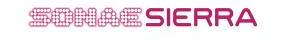 